Supplementary Material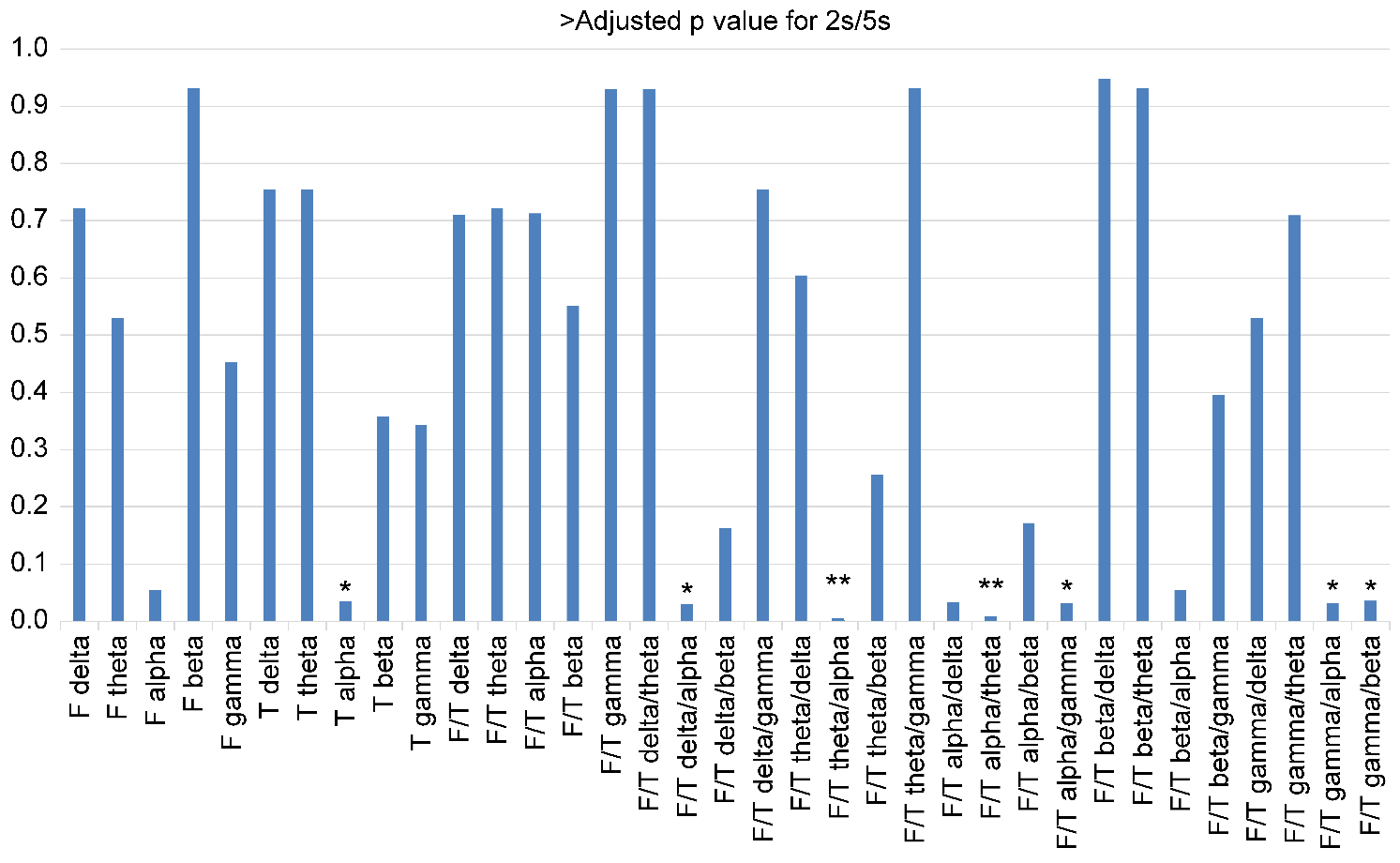 Supplementary Figure S1. Differences in spectral power ratio, expressed as adjusted p value, between FTD and CTL at 2s/5 step for FFT window length/step size per Hz. One and two asterisks represent p < 0.05 and p < 0.01, respectively. FFT: Fast Fourier Transform; FTD: frontotemporal dementia; CTL: control; F: frontal; T: temporal; F/T: frontal/temporal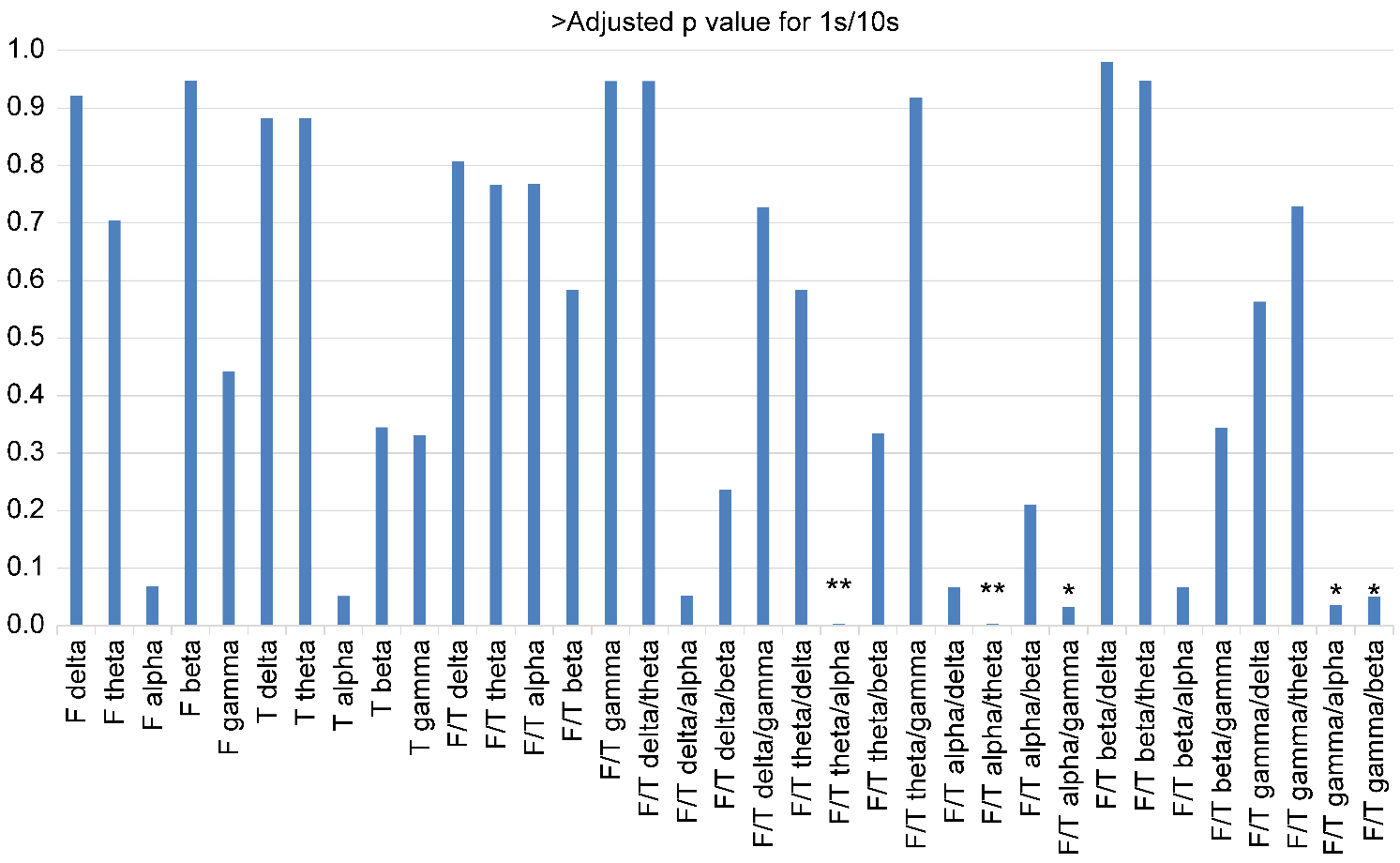 Supplementary Figure S2. Differences in spectral power ratio between FTD and CTL, expressed as adjusted p value, at 1s/10 step for FFT window length/step size per Hz. One and two asterisks represent p < 0.05 and p < 0.01, respectively. FFT: Fast Fourier Transform; FTD: frontotemporal dementia; CTL: control; F: frontal; T: temporal; F/T: frontal/temporal 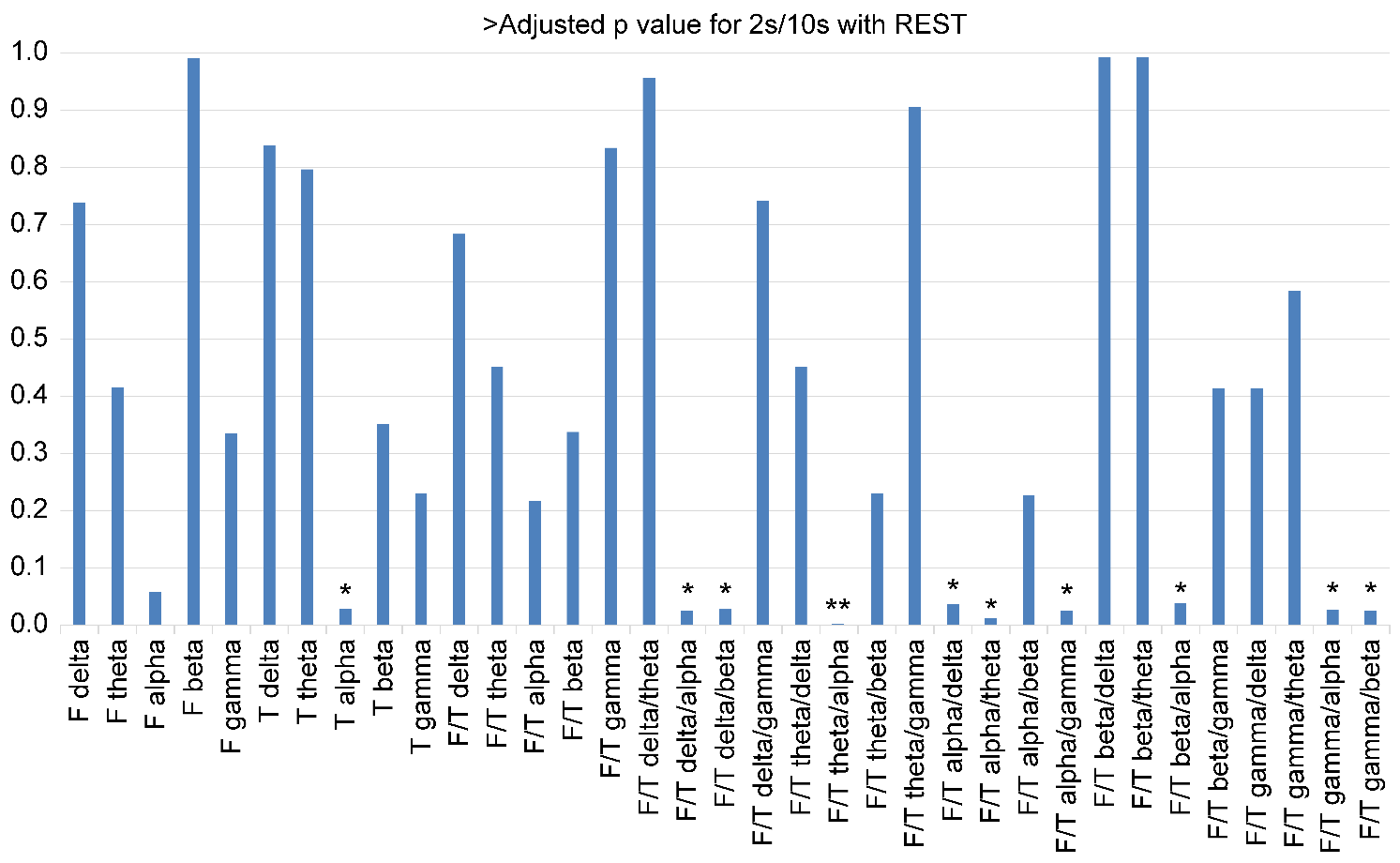 Supplementary Figure S3. Differences in spectral power ratio between FTD and CTL, expressed as p value, with infinity reference and at 2s/10 step for FFT window length/step size per Hz. One and two asterisks represent p < 0.05 and p < 0.01, respectively. FFT: Fast Fourier Transform; FTD: frontotemporal dementia; CTL: control; F: frontal; T: temporal; F/T: frontal/temporal 